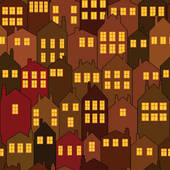 Entschuldigung bitte, wo ist hier ….?   neben – zwischen – rechts – links – gegenüber – hinter– vor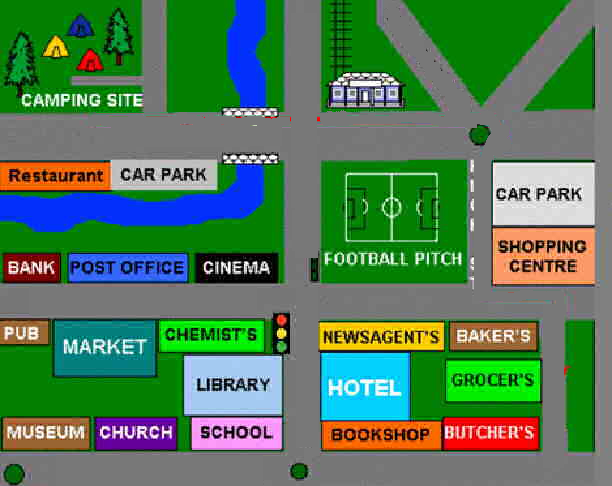 Der Campingplatz. ..ist links neben dem Fluss.........................................................................................Der Bahnhof  ist gegenüber  ..........................................................................................................................Die Bäkerei .......................................................................................................................................Das Café...............................................................................................................................................................Die Bank..............................................................................................................................................................Die Post..............................................................................................................................................................Das Krankenhaus ................................................................................................................................................Das Theater .........................................................................................................................................................Das Kino..............................................................................................................................................................Die Polizei     .................................................................................................................................................Die Kirche.............................................................................................................................................................Die Tankstelle......................................................................................................................................................Die Schule............................................................................................................................................................Die Bibliothek ......................................................................................................................................................Das Restaurant......................................................................................................................................................Das Museum.........................................................................................................................................................Das Hotel..............................................................................................................................................................Die Disco......................................................................................................................................................Das Schwimmbad.........................................................................................................................................Der Parkplatz........................................................................................................................................................